Who may have been the richest person in history?  Possibly Musa Keita I who ruled the _______________ Empire in the 14th Century.  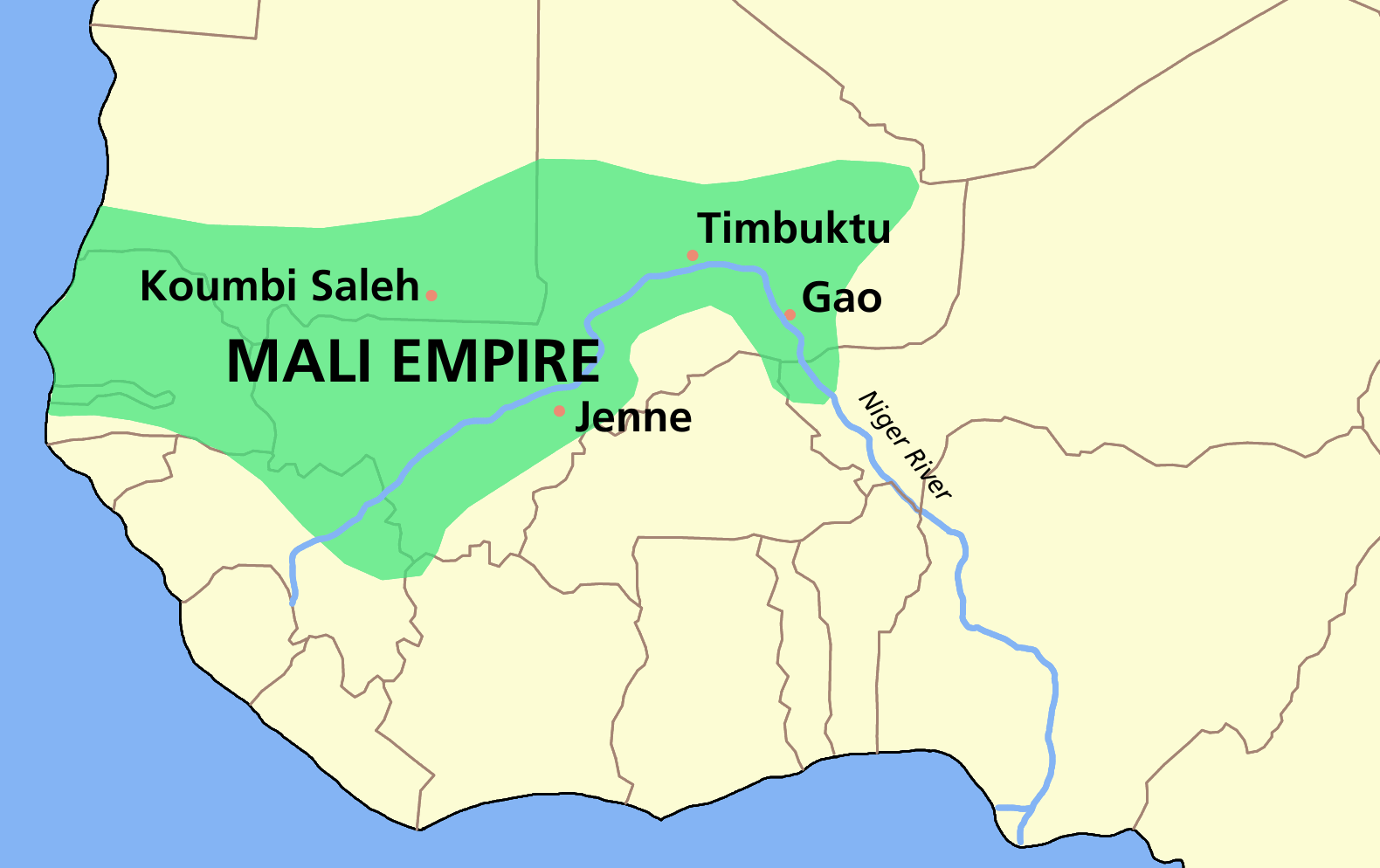 Musa Keita I was also known as _______________ Musa.Mansa Musa came to power in _____________.  He annexed the city of _____________________________, (he added it to his kingdom), established influence over Gao, and controlled trade routes—this dramatically increased Mali’s size.In 1324, Mansa Musa took a pilgrimage to ______________________.  This was the first time the world observed his vast wealth.  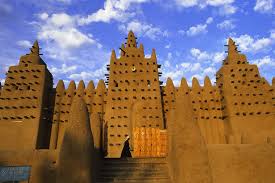 His journey took over a _________________.Mansa Musa was a devout ___________________.He made the city of Timbuktu a center of Islamic learning.  He had the Djingareyber Mosque built.1He had a ______________________ built in Timbuktu to emphasize learning and attract Islamic scholars from all over the world.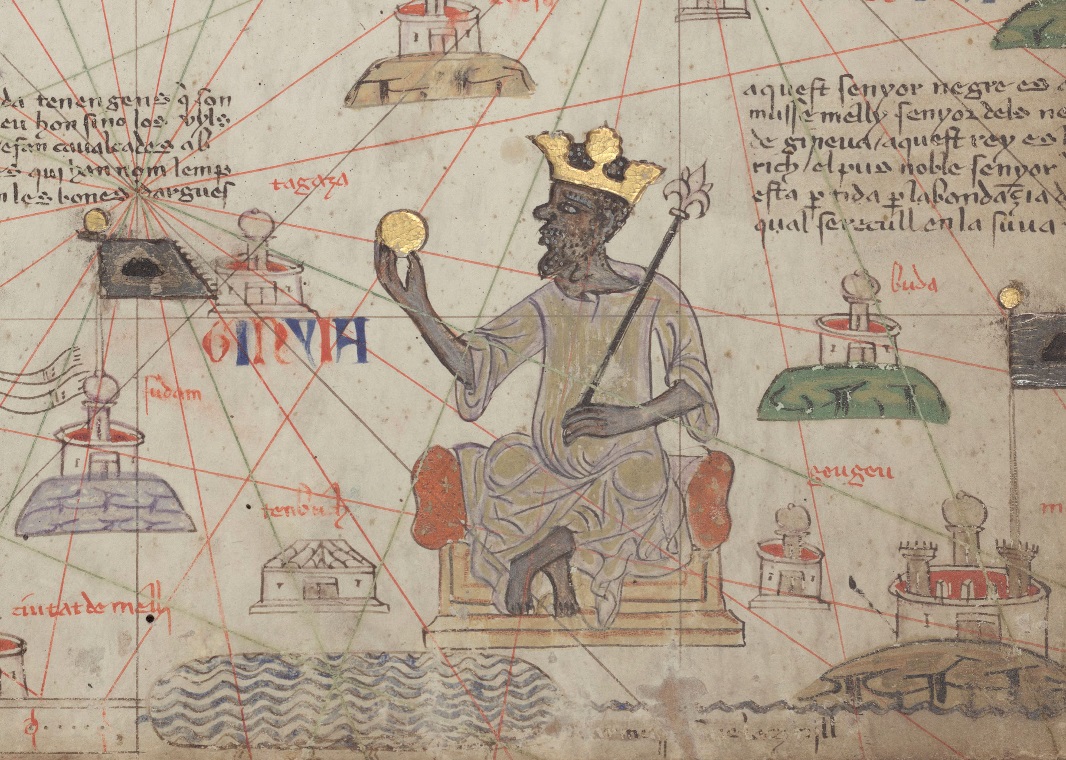 